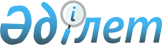 Об утверждении статистической формы ведомственного статистического наблюдения "Отчет об отпускных ценах на строительные материалы, изделия, конструкции и инженерное оборудование" (код 0001202, индекс 1-СМИО, периодичность месячная) и инструкции по ее заполнению"
					
			Утративший силу
			
			
		
					Приказ и.о. Председателя Комитета по статистике Министерства национальной экономики Республики Казахстан от 19 января 2017 года № 9. Зарегистрирован в Министерстве юстиции Республики Казахстан 14 февраля 2017 года № 14798. Утратил силу приказом и.о. Председателя Комитета по статистике Министерства национальной экономики Республики Казахстан от 19 декабря 2018 года № 8 (вводится в действие по истечении десяти календарных дней после дня его первого официального опубликования)
      Сноска. Утратил силу приказом  и.о. Председателя Комитета по статистике Министерства национальной экономики РК от 19.12.2018 № 8 (вводится в действие по истечении десяти календарных дней после дня его первого официального опубликования).
      В соответствии с подпунктами 3) и 8) статьи 12 Закона Республики Казахстан от 19 марта 2010 года "О государственной статистике", а также с подпунктом 260) пункта 17 Положения о Министерстве национальной экономики Республики Казахстан, утвержденного постановлением Правительства Республики Казахстан от 24 сентября 2014 года № 1011, ПРИКАЗЫВАЮ:
      1. Утвердить:
      1) статистическую форму ведомственного статистического наблюдения "Отчет об отпускных ценах на строительные материалы, изделия, конструкции и инженерное оборудование" (код 0001202, индекс 1-СМИО, периодичность месячная) согласно приложению 1 к настоящему приказу;
      2) инструкцию по заполнению статистической формы ведомственного статистического наблюдения "Отчет об отпускных ценах на строительные материалы, изделия, конструкции и инженерное оборудование" (код 0001202, индекс 1-СМИО, периодичность месячная), согласно приложению 2 к настоящему приказу.
      2. Управлению планирования статистической деятельности совместно с Юридическим управлением Комитета по статистике Министерства национальной экономики Республики Казахстан в установленном законодательством порядке обеспечить:
      1) государственную регистрацию настоящего приказа в Министерстве юстиции Республики Казахстан;
      2) в течение десяти календарных дней со дня государственной регистрации настоящего приказа в Министерстве юстиции Республики Казахстан его направление в Республиканское государственное предприятие на праве хозяйственного ведения "Республиканский центр правовой информации" Министерства юстиции Республики Казахстан для размещения в Эталонный контрольный банк нормативных правовых актов Республики Казахстан;
      3) размещение настоящего приказа на интернет-ресурсе Комитета по статистике Министерства национальной экономики Республики Казахстан.
      3. Управлению планирования статистической деятельности Комитета по статистике Министерства национальной экономики Республики Казахстан довести настоящий приказ до структурных подразделений и территориальных органов Комитета по статистике Министерства национальной экономики Республики Казахстан для руководства в работе.
      4. Контроль за исполнением настоящего приказа оставляю за собой.
      5. Настоящий приказ вводится в действие по истечении десяти календарных дней после дня его первого официального опубликования.
      2. Ішкі нарықта өткізілген материалдық ресурстар орта бағасын көрсетіңіз, өлшем бірлігі үшін теңге
      Укажите средние цены на материальные ресурсы, реализованные на внутреннем рынке за месяц, в тенге за единицу измерения
      3. Ішкі нарықта есепті айда өткізілген құрылыс материалдық ресурстарды жүзеге асыру орта бағасын көрсетіңіз, өлшем бірлігі үшін тенге 
      3. Укажите объемы реализации строительных материальных ресурсов, реализованных на внутреннем рынке за отчетный период в натуральных единицах измерения.
      4. Сіздің мекемеңіз өндіретін құрылыс материал ресурстары бойынша есепті айда мекеменің өндірістік қуатын көрсетіңіз, табиғи өлшем бірлігінде 
      4. Укажите производственную мощность предприятия по строительным материальным ресурсам, производимым Вашим предприятием, за отчетный период в натуральных единицах измерения
      Ескертпе
      Примечание
      1) А, Б, В бағандары Қазақстан Республикасы Ұлттық экономика министрлігінің Құрылыс және тұрғын үй- коммуналдық шаруашылық істері комитетінің Интернет-ресурсында орналастырылған құрылыс материалдары, бұйымдары, конструкциялары және инженерлік жабдықтардың номенклатурасына сәйкес толтырылады
      Графы А, Б, В заполняются в соответствии с Номенклатурой строительных материалов, изделий, конструкций и инженерного оборудования, размещенной на Интернет-ресурсе Комитета по делам строительства и жилищно-коммунального хозяйства Министерства национальной экономики Республики Казахстан
      2) Г-бағанын экономикалық қызметтің негізгі түрі Экономикалық қызмет түрлерінің жалпы жіктеуіші (ЭҚЖЖ) 46 кодына – автомобильдер мен мотоциклдерді қоспағанда көтерме саудаға жататын заңды тұлғалар толтырады
      Графа Г заполняется юридическими лицами, основной вид экономической деятельности которых относится к коду Общего классификатора видов экономической деятельности (ОКЭД) 46 –оптовая торговля, за исключением автомобилей и мотоциклов
      3)3- баған құрылыс материал ресурстарының өндірушілерімен толтырылады
      3) Графа 3 заполняется только производителями строительных материальных ресурсов
      Қажет болған жағдайда қосымша беттерде жалғастырыңыз
      При необходимости продолжить на дополнительных листахИнструкция по заполнению статистической формы ведомственного статистического наблюдения "Отчет об отпускных ценах на строительные материалы, изделия, конструкции и инженерное оборудование" (код 0001202, индекс 1-СМИО, периодичность месячная)
      1. Настоящая инструкция по заполнению статистической формы ведомственного статистического наблюдения "Отчет об отпускных ценах на строительные материалы, изделия, конструкции и инженерное оборудование" (код 0001202, индекс 1-СМИО, периодичность месячная) разработана в соответствии с подпунктом 8 статьи 12 Закона Республики Казахстан "О государственной статистике" и детализирует заполнение статистической формы ведомственного статистического наблюдения "Отчет об отпускных ценах на строительные материалы, изделия, конструкции и инженерное оборудование" (код 0001202, индекс 1-СМИО, периодичность месячная).
      2. Следующие определения применяются в целях заполнения данной статистической формы:
      1) цена – количество денежных единиц, уплаченных за конкретный вид товара, продукции или услуги, для которых четко определены качество, условия продажи и период времени;
      2) инженерное оборудование - комплекс технических устройств, обеспечивающих необходимые условия быта и производственной деятельности, включающий в себя устройства систем водоснабжения (холодного и горячего), канализации, отопления, вентиляции, кондиционирования воздуха, газоснабжения, электрооборудование, подъемно-транспортные устройства (лифты, эскалаторы), средства мусороудаления, пылеуборки, пожаротушения, сигнализации, телефонизации, радиофикации и другие виды внутреннего благоустройства;
      3) строительные материалы, изделия и конструкции – совокупность определенных видов материалов, изделий и конструкций с техническими характеристиками, применяемых при производстве строительно-монтажных (ремонтно-строительных) работ;
      4) материальные ресурсы – строительные материалы, изделия, конструкции и инженерное оборудование.
      3. В разделе 1 указывается место (область, город, район, населенный пункт) фактического расположения юридического лица (подразделения);
      фактическое место реализации материальных ресурсов (область, город, район, населенный пункт). 
      4. В графах А, Б, В указываются наименование, единица измерения и код материального ресурса в соответствии с Номенклатурой строительных материалов, изделий, конструкций и инженерного оборудования. 
      Графа Г заполняется юридическими лицами, основной вид экономической деятельности которых относится к коду Общего классификатора видов экономической деятельности 46- оптовая торговля, за исключением автомобилей и мотоциклов.
      В графе 1 указываются средние цены на материальные ресурсы, реализованные на внутреннем рынке за полный отчетный месяц. 
      Для юридических лиц, деятельность которых относится к коду Общего классификатора видов экономической деятельности 46 средние цены указать с учетом налога на добавленную стоимость и акцизов, торговой и сбытовой наценки.
      Графа 2 обязательна к заполнению только в январе отчетного года. Указывается цена декабря предыдущего года, либо месяца последней реализации в предыдущем году.
      5. Если материальные ресурсы реализовывались предприятиями по другой единице измерения (например, щебень - тонна, бетон - тонна), то фактическая цена реализации пересчитывается на единицу измерения, установленную в Ведомственном классификаторе строительных ресурсов.
      6. Регистрации не подлежат цены на реализованные предприятием материальные ресурсы по разовому заказу.
      7. Представление данной статистической формы осуществляется на бумажном носителе или в электронном формате.
					© 2012. РГП на ПХВ «Институт законодательства и правовой информации Республики Казахстан» Министерства юстиции Республики Казахстан
				
      Исполняющий обязанности
Председателя Комитета по
статистике Министерства
национальной экономики
Республики Казахстан

Г. Керимханова
Приложение 1
к приказу исполняющий обязанности Председателя
Комитета по статистике
Министерства национальной
экономики Республики
Казахстан
от 19 января 2017 года № 9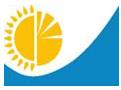 
Мемлекеттік статистика органдары құпиялылығына кепілдік береді
Конфиденциальность гарантируется органами государственной статистики
Қазақстан Республикасы Ұлттық экономика министрлігінің
Статистика комитеті төрағасының міндетін атқарушының
2017 жылы 19 қаңтар № 9 бұйрығына 1-қосымша
Ведомстволық статистикалық байқаудың статистикалық нысаны
Статистическая форма ведомственного статистического наблюдения
Қазақстан Республикасы Ұлттық экономика министрлігінің
Статистика комитеті төрағасының міндетін атқарушының
2017 жылы 19 қаңтар № 9 бұйрығына 1-қосымша
Қазақстан Республикасы Ұлттық экономика министрлігі Құрылыс және тұрғын үй- коммуналдық шаруашылық істері комитетінің ведомствоға қарасты мекемесіне тапсырылады
Представляется в подведомственное предприятие Комитета по делам строительства и жилищно-коммунального хозяйства Министерства национальной экономики Республики Казахстан
Қазақстан Республикасы Ұлттық экономика министрлігі Құрылыс және тұрғын үй- коммуналдық шаруашылық істері комитетінің ведомствоға қарасты мекемесіне тапсырылады
Представляется в подведомственное предприятие Комитета по делам строительства и жилищно-коммунального хозяйства Министерства национальной экономики Республики Казахстан
Қазақстан Республикасы Ұлттық экономика министрлігі Құрылыс және тұрғын үй- коммуналдық шаруашылық істері комитетінің ведомствоға қарасты мекемесіне тапсырылады
Представляется в подведомственное предприятие Комитета по делам строительства и жилищно-коммунального хозяйства Министерства национальной экономики Республики Казахстан
Қазақстан Республикасы Ұлттық экономика министрлігі Құрылыс және тұрғын үй- коммуналдық шаруашылық істері комитетінің ведомствоға қарасты мекемесіне тапсырылады
Представляется в подведомственное предприятие Комитета по делам строительства и жилищно-коммунального хозяйства Министерства национальной экономики Республики Казахстан
Қазақстан Республикасы Ұлттық экономика министрлігі Құрылыс және тұрғын үй- коммуналдық шаруашылық істері комитетінің ведомствоға қарасты мекемесіне тапсырылады
Представляется в подведомственное предприятие Комитета по делам строительства и жилищно-коммунального хозяйства Министерства национальной экономики Республики Казахстан
Қазақстан Республикасы Ұлттық экономика министрлігі Құрылыс және тұрғын үй- коммуналдық шаруашылық істері комитетінің ведомствоға қарасты мекемесіне тапсырылады
Представляется в подведомственное предприятие Комитета по делам строительства и жилищно-коммунального хозяйства Министерства национальной экономики Республики Казахстан
Қазақстан Республикасы Ұлттық экономика министрлігі Құрылыс және тұрғын үй- коммуналдық шаруашылық істері комитетінің ведомствоға қарасты мекемесіне тапсырылады
Представляется в подведомственное предприятие Комитета по делам строительства и жилищно-коммунального хозяйства Министерства национальной экономики Республики Казахстан
Статистикалық нысанды www.stat.gov.kz , www.kds.gov.kz, www.crn.kz сайтынан алуға болады
Статистическую форму можно получить на сайте www.stat.gov.kz, www.kds.gov.kz, www.crn.kz 
Статистикалық нысанды www.stat.gov.kz , www.kds.gov.kz, www.crn.kz сайтынан алуға болады
Статистическую форму можно получить на сайте www.stat.gov.kz, www.kds.gov.kz, www.crn.kz 
Статистикалық нысанды www.stat.gov.kz , www.kds.gov.kz, www.crn.kz сайтынан алуға болады
Статистическую форму можно получить на сайте www.stat.gov.kz, www.kds.gov.kz, www.crn.kz 
Статистикалық нысанды www.stat.gov.kz , www.kds.gov.kz, www.crn.kz сайтынан алуға болады
Статистическую форму можно получить на сайте www.stat.gov.kz, www.kds.gov.kz, www.crn.kz 
Статистикалық нысанды www.stat.gov.kz , www.kds.gov.kz, www.crn.kz сайтынан алуға болады
Статистическую форму можно получить на сайте www.stat.gov.kz, www.kds.gov.kz, www.crn.kz 
Статистикалық нысанды www.stat.gov.kz , www.kds.gov.kz, www.crn.kz сайтынан алуға болады
Статистическую форму можно получить на сайте www.stat.gov.kz, www.kds.gov.kz, www.crn.kz 
Статистикалық нысанды www.stat.gov.kz , www.kds.gov.kz, www.crn.kz сайтынан алуға болады
Статистическую форму можно получить на сайте www.stat.gov.kz, www.kds.gov.kz, www.crn.kz 
Мемлекеттік статистиканың тиісті органдарына дәйексіз деректерді ұсыну және алғашқы статистикалық деректерді тапсырмау "Әкімшілік құқық бұзушылық туралы" Қазақстан Республикасы Кодексінің 497-бабында көзделген әкімшілік құқық бұзушылықтар болып табылады.
Представление недостоверных и непредставление первичных статистических данных в соответствующие органы государственной статистики являются административными правонарушениями, предусмотренными статьей 497 Кодекса Республики Казахстан "Об административных правонарушениях".
Мемлекеттік статистиканың тиісті органдарына дәйексіз деректерді ұсыну және алғашқы статистикалық деректерді тапсырмау "Әкімшілік құқық бұзушылық туралы" Қазақстан Республикасы Кодексінің 497-бабында көзделген әкімшілік құқық бұзушылықтар болып табылады.
Представление недостоверных и непредставление первичных статистических данных в соответствующие органы государственной статистики являются административными правонарушениями, предусмотренными статьей 497 Кодекса Республики Казахстан "Об административных правонарушениях".
Мемлекеттік статистиканың тиісті органдарына дәйексіз деректерді ұсыну және алғашқы статистикалық деректерді тапсырмау "Әкімшілік құқық бұзушылық туралы" Қазақстан Республикасы Кодексінің 497-бабында көзделген әкімшілік құқық бұзушылықтар болып табылады.
Представление недостоверных и непредставление первичных статистических данных в соответствующие органы государственной статистики являются административными правонарушениями, предусмотренными статьей 497 Кодекса Республики Казахстан "Об административных правонарушениях".
Мемлекеттік статистиканың тиісті органдарына дәйексіз деректерді ұсыну және алғашқы статистикалық деректерді тапсырмау "Әкімшілік құқық бұзушылық туралы" Қазақстан Республикасы Кодексінің 497-бабында көзделген әкімшілік құқық бұзушылықтар болып табылады.
Представление недостоверных и непредставление первичных статистических данных в соответствующие органы государственной статистики являются административными правонарушениями, предусмотренными статьей 497 Кодекса Республики Казахстан "Об административных правонарушениях".
Мемлекеттік статистиканың тиісті органдарына дәйексіз деректерді ұсыну және алғашқы статистикалық деректерді тапсырмау "Әкімшілік құқық бұзушылық туралы" Қазақстан Республикасы Кодексінің 497-бабында көзделген әкімшілік құқық бұзушылықтар болып табылады.
Представление недостоверных и непредставление первичных статистических данных в соответствующие органы государственной статистики являются административными правонарушениями, предусмотренными статьей 497 Кодекса Республики Казахстан "Об административных правонарушениях".
Мемлекеттік статистиканың тиісті органдарына дәйексіз деректерді ұсыну және алғашқы статистикалық деректерді тапсырмау "Әкімшілік құқық бұзушылық туралы" Қазақстан Республикасы Кодексінің 497-бабында көзделген әкімшілік құқық бұзушылықтар болып табылады.
Представление недостоверных и непредставление первичных статистических данных в соответствующие органы государственной статистики являются административными правонарушениями, предусмотренными статьей 497 Кодекса Республики Казахстан "Об административных правонарушениях".
Мемлекеттік статистиканың тиісті органдарына дәйексіз деректерді ұсыну және алғашқы статистикалық деректерді тапсырмау "Әкімшілік құқық бұзушылық туралы" Қазақстан Республикасы Кодексінің 497-бабында көзделген әкімшілік құқық бұзушылықтар болып табылады.
Представление недостоверных и непредставление первичных статистических данных в соответствующие органы государственной статистики являются административными правонарушениями, предусмотренными статьей 497 Кодекса Республики Казахстан "Об административных правонарушениях".
Статистикалық нысан коды 0001202
Код статистической формы 0001202
Статистикалық нысан коды 0001202
Код статистической формы 0001202
Құрылыс материалдардың, бұйымдардың, конструкциялардың және инженерлiк жабдықтардың босатылым бағасы туралы есеп
Отчет об отпускных ценах на строительные материалы, изделия, конструкции и инженерное оборудование
Құрылыс материалдардың, бұйымдардың, конструкциялардың және инженерлiк жабдықтардың босатылым бағасы туралы есеп
Отчет об отпускных ценах на строительные материалы, изделия, конструкции и инженерное оборудование
Құрылыс материалдардың, бұйымдардың, конструкциялардың және инженерлiк жабдықтардың босатылым бағасы туралы есеп
Отчет об отпускных ценах на строительные материалы, изделия, конструкции и инженерное оборудование
Құрылыс материалдардың, бұйымдардың, конструкциялардың және инженерлiк жабдықтардың босатылым бағасы туралы есеп
Отчет об отпускных ценах на строительные материалы, изделия, конструкции и инженерное оборудование
Құрылыс материалдардың, бұйымдардың, конструкциялардың және инженерлiк жабдықтардың босатылым бағасы туралы есеп
Отчет об отпускных ценах на строительные материалы, изделия, конструкции и инженерное оборудование
1-СМИО
1-СМИО
Құрылыс материалдардың, бұйымдардың, конструкциялардың және инженерлiк жабдықтардың босатылым бағасы туралы есеп
Отчет об отпускных ценах на строительные материалы, изделия, конструкции и инженерное оборудование
Құрылыс материалдардың, бұйымдардың, конструкциялардың және инженерлiк жабдықтардың босатылым бағасы туралы есеп
Отчет об отпускных ценах на строительные материалы, изделия, конструкции и инженерное оборудование
Құрылыс материалдардың, бұйымдардың, конструкциялардың және инженерлiк жабдықтардың босатылым бағасы туралы есеп
Отчет об отпускных ценах на строительные материалы, изделия, конструкции и инженерное оборудование
Құрылыс материалдардың, бұйымдардың, конструкциялардың және инженерлiк жабдықтардың босатылым бағасы туралы есеп
Отчет об отпускных ценах на строительные материалы, изделия, конструкции и инженерное оборудование
Құрылыс материалдардың, бұйымдардың, конструкциялардың және инженерлiк жабдықтардың босатылым бағасы туралы есеп
Отчет об отпускных ценах на строительные материалы, изделия, конструкции и инженерное оборудование
Айлық
Месячная
Айлық
Месячная
Есепті кезең
Отчетный период
ай
месяц
жыл
год
Экономикалық қызмет түрлерінің жалпы жіктеуіші кодтарына сәйкес қызметінің негізгі немесе қосымша түрлері 02, 08, 16, 19, 20, 22 - 28, 31, 35, 46 болып табылатын іріктемеге түскен заңды тұлғалар және (немесе) олардың құрылымдық және (немесе) оқшауланған бөлімшелері тапсырады.
Представляют попавшие в выборку юридические лица и (или) их структурные и обособленные подразделения с основным и (или) вторичным видами деятельности согласно кодам Общего классификатора видов экономической деятельности: 02, 08, 16, 19, 20, 22 - 28, 31, 35, 46.
Экономикалық қызмет түрлерінің жалпы жіктеуіші кодтарына сәйкес қызметінің негізгі немесе қосымша түрлері 02, 08, 16, 19, 20, 22 - 28, 31, 35, 46 болып табылатын іріктемеге түскен заңды тұлғалар және (немесе) олардың құрылымдық және (немесе) оқшауланған бөлімшелері тапсырады.
Представляют попавшие в выборку юридические лица и (или) их структурные и обособленные подразделения с основным и (или) вторичным видами деятельности согласно кодам Общего классификатора видов экономической деятельности: 02, 08, 16, 19, 20, 22 - 28, 31, 35, 46.
Экономикалық қызмет түрлерінің жалпы жіктеуіші кодтарына сәйкес қызметінің негізгі немесе қосымша түрлері 02, 08, 16, 19, 20, 22 - 28, 31, 35, 46 болып табылатын іріктемеге түскен заңды тұлғалар және (немесе) олардың құрылымдық және (немесе) оқшауланған бөлімшелері тапсырады.
Представляют попавшие в выборку юридические лица и (или) их структурные и обособленные подразделения с основным и (или) вторичным видами деятельности согласно кодам Общего классификатора видов экономической деятельности: 02, 08, 16, 19, 20, 22 - 28, 31, 35, 46.
Экономикалық қызмет түрлерінің жалпы жіктеуіші кодтарына сәйкес қызметінің негізгі немесе қосымша түрлері 02, 08, 16, 19, 20, 22 - 28, 31, 35, 46 болып табылатын іріктемеге түскен заңды тұлғалар және (немесе) олардың құрылымдық және (немесе) оқшауланған бөлімшелері тапсырады.
Представляют попавшие в выборку юридические лица и (или) их структурные и обособленные подразделения с основным и (или) вторичным видами деятельности согласно кодам Общего классификатора видов экономической деятельности: 02, 08, 16, 19, 20, 22 - 28, 31, 35, 46.
Экономикалық қызмет түрлерінің жалпы жіктеуіші кодтарына сәйкес қызметінің негізгі немесе қосымша түрлері 02, 08, 16, 19, 20, 22 - 28, 31, 35, 46 болып табылатын іріктемеге түскен заңды тұлғалар және (немесе) олардың құрылымдық және (немесе) оқшауланған бөлімшелері тапсырады.
Представляют попавшие в выборку юридические лица и (или) их структурные и обособленные подразделения с основным и (или) вторичным видами деятельности согласно кодам Общего классификатора видов экономической деятельности: 02, 08, 16, 19, 20, 22 - 28, 31, 35, 46.
Экономикалық қызмет түрлерінің жалпы жіктеуіші кодтарына сәйкес қызметінің негізгі немесе қосымша түрлері 02, 08, 16, 19, 20, 22 - 28, 31, 35, 46 болып табылатын іріктемеге түскен заңды тұлғалар және (немесе) олардың құрылымдық және (немесе) оқшауланған бөлімшелері тапсырады.
Представляют попавшие в выборку юридические лица и (или) их структурные и обособленные подразделения с основным и (или) вторичным видами деятельности согласно кодам Общего классификатора видов экономической деятельности: 02, 08, 16, 19, 20, 22 - 28, 31, 35, 46.
Экономикалық қызмет түрлерінің жалпы жіктеуіші кодтарына сәйкес қызметінің негізгі немесе қосымша түрлері 02, 08, 16, 19, 20, 22 - 28, 31, 35, 46 болып табылатын іріктемеге түскен заңды тұлғалар және (немесе) олардың құрылымдық және (немесе) оқшауланған бөлімшелері тапсырады.
Представляют попавшие в выборку юридические лица и (или) их структурные и обособленные подразделения с основным и (или) вторичным видами деятельности согласно кодам Общего классификатора видов экономической деятельности: 02, 08, 16, 19, 20, 22 - 28, 31, 35, 46.
Тапсыру мерзімі – есепті кезеңнің 20-күні.
Срок представления – 20 число отчетного периода.
Тапсыру мерзімі – есепті кезеңнің 20-күні.
Срок представления – 20 число отчетного периода.
БСН коды
код БИН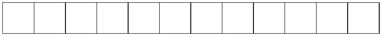 
1. Заңды тұлғаның (бөлімшенің) орналасқан нақты орнын көрсетіңіз - облыс, қала, аудан, елді мекен
Укажите фактическое место расположения юридического лица (подразделения) - область, город, район, населенный пункт
Материалдық ресурстың нақты өткізу орнын көрсетіңіз  - облыс, қала, аудан, елді мекен
Укажите фактическое место реализации материальных ресурсов - область, город, район, населенный пункт
Әкімшілік-аумақтық объектілер жіктеуішіне (ӘАОЖ) сәйкес аумақ коды (Қазақстан Республикасы Ұлттық экономика министрлігі Құрылыс және тұрғын үй-коммуналдық шаруашылық істері комитетінің ведомствоға қарасты мекемесінің қызметкерімен толтырылады)
Код территории согласно Классификатору административно-территориальных объектов КАТО (заполняется работником подведомственного предприятия Комитета по делам строительства и жилищно-коммунального хозяйства Министерства национальной экономики Республики Казахстан)
Материалдық ресурстың атауы

Наименование материального ресурса
Өлшем бірлігі

Единица измерения
ҚМКН бойынша ресурстың коды1)

Код ресурса по НСМК
Өндіруші ел2)

Страна-изготовитель
Есепті айдағы баға

Цена отчетного месяца
Өткізу көлемі

Объем реализации
Өндірістік қуат3)

Производственная мощность
А

Б

В

Г

1

2

Атауы
Наименование _________________________________________________
Бизнес сәйкестендіру нөмірі (БСН)
Бизнес идентификационный номер (БИН) _________________________
Электрондық пошта мекенжайы (респондеттің)
Адрес электронной почты (респондента) ___________________________
Мекенжайы
Адрес ______________________________
Телефоны ___________________________
Орындаушы
Исполнитель _________________________________________________________________                                 _______________________
                         тегі аты және әкесінің аты (бар болған жағдайда)                                                                                         телефоны
Бас бухгалтер
Главный бухгалтер ___________________________________________________________                                  _______________________
                                      тегі аты және әкесінің аты (бар болған жағдайда)                                                                             қолы
                                                                                                                                                                                                      подпись
Басшы
Руководитель ________________________________________________________________                                  _______________________
                         тегі аты және әкесінің аты (бар болған жағдайда)                                                                                          қолы
                                                                                                                                                                                                      подпись
Орындаушы
Исполнитель _________________________________________________________________                                 _______________________
                         тегі аты және әкесінің аты (бар болған жағдайда)                                                                                         телефоны
Бас бухгалтер
Главный бухгалтер ___________________________________________________________                                  _______________________
                                      тегі аты және әкесінің аты (бар болған жағдайда)                                                                             қолы
                                                                                                                                                                                                      подпись
Басшы
Руководитель ________________________________________________________________                                  _______________________
                         тегі аты және әкесінің аты (бар болған жағдайда)                                                                                          қолы
                                                                                                                                                                                                      подпись                                                                                                             Мөрдің орны (бар болған жағдайда)
                                                                                                             Место для печати (при наличии)Приложение 2
к приказу исполняющий
обязанности Председателя
Комитета по статистике
Министерства национальной экономики
Республики Казахстан
от 19 января 2017 года № 9